1. Identification 1.1. Product identifierProduct IdentityLife Calk (Teak Brown)Alternate NamesLife Calk (Teak Brown)Polysulfide SealantPolysulfide CaulkProduct Codes: 1036, 10371.2. Relevant identified uses of the substance or mixture and uses advised againstIntended useDeck Sealant, Bedding Compound, General SealantApplication MethodSee Technical Data Sheet.1.3. Details of the supplier of the safety data sheetCompany NameLife Industries Corporation4060 Bridge View DriveN. Charleston, SC 29405EmergencyCHEMTREC (USA)(800) 424-930024 hour Emergency Telephone No.USA: 1-800-424-9300
Outside USA: +1-703-527-3887Customer Service: Life Industries Corporation+1-843-566-12252. Hazard(s) identification 2.1. Classification of the substance or mixtureRepr. 2;H361DSuspected of damaging the unborn child.STOT RE 2;H373May cause damage to organs through prolonged or repeated exposure.  Specific Target Organs: (Not Available) 2.2. Label elementsUsing the Toxicity Data listed in section 11 and 12 the product is labeled as follows.Warning H361d Suspected of damaging the unborn child.H373 May cause damage to organs through prolonged or repeated exposure.[Prevention]: P201 Obtain special instructions before use.P202 Do not handle until all safety precautions have been read and understood.P260 Do not breathe mist / vapors / spray.P281 Use personal protective equipment as required.[Response]: P308+313 IF exposed or concerned: Get medical advice / attention.P314 Get Medical advice / attention if you feel unwell.[Storage]: P405 Store locked up.[Disposal]: P501 Dispose of contents / container in accordance with local / national regulations.3. Composition/information on ingredientsThis product contains the following substances that present a hazard within the meaning of the relevant State and Federal Hazardous Substances regulations.Ingredient/Chemical DesignationsWeight %GHS ClassificationNotesCalcium peroxide (Ca(O2)) 
  CAS Number:     0001305-79-9 1.0 - 10Ox. Sol. 2;H272 
Skin Irrit. 2;H315 
Eye Irrit. 2;H319 
STOT SE 3;H335 [1] Barium hydroxide (Ba(OH)2) 
  CAS Number:     0017194-00-2 1.0 - 10Acute Tox. 4;H302 
Skin Corr. 1A;H314 
Eye Dam. 1;H318 [1] Toluene 
  CAS Number:     0000108-88-3 1.0 - 10Flam. Liq. 2;H225 
Repr. 2;H361d 
Asp. Tox. 1;H304 
STOT RE 2;H373 
Skin Irrit. 2;H315 
STOT SE 3;H336 [1][2] In accordance with paragraph (i) of §1910.1200, the specific chemical identity and/or exact percentage (concentration) of composition has been withheld as a trade secret.
[1] Substance classified with a health or environmental hazard.
[2] Substance with a workplace exposure limit.
[3] PBT-substance or vPvB-substance.
*The full texts of the phrases are shown in Section 16.4. First aid measures4.1. Description of first aid measuresGeneralIn all cases of doubt, or when symptoms persist, seek medical attention.
Never give anything by mouth to an unconscious person.   InhalationRemove to fresh air, keep patient warm and at rest. If breathing is irregular or stopped, give artificial respiration. If unconscious place in the recovery position and obtain immediate medical attention. Give nothing by mouth.   EyesIrrigate copiously with clean water for at least 15 minutes, holding the eyelids apart and seek medical attention.   SkinRemove contaminated clothing. Wash skin thoroughly with soap and water or use a recognized skin cleanser.   IngestionIf swallowed obtain immediate medical attention. Keep at rest. Do NOT induce vomiting.   4.2. Most important symptoms and effects, both acute and delayedOverviewEyes: May cause irritation. 

Skin: May cause irritation.

Ingestion: Not known.

Inhalation: Inhalation is not an expect hazard unless misted or heated to high temperatures

Chronic Health Hazards: No information found.

Medical Conditions Generally Aggravated by Exposure: NA

Exposure to solvent vapor concentrations from the component solvents in excess of the stated occupational exposure limits may result in adverse health effects such as mucous membrane and respiratory system irritation and adverse effects on the kidneys, liver and central nervous system. Symptoms include headache, nausea, dizziness, fatigue, muscular weakness, drowsiness and in extreme cases, loss of consciousness.

Repeated or prolonged contact with the preparation may cause removal of natural fat from the skin resulting in dryness, irritation and possible non-allergic contact dermatitis. Solvents may also be absorbed through the skin. Splashes of liquid in the eyes may cause irritation and soreness with possible reversible damage. See section 2 for further details.  5. Fire-fighting measures5.1. Extinguishing mediaRecommended extinguishing media; alcohol resistant foam, CO2, powder.
Do not use: water.5.2. Special hazards arising from the substance or mixtureHazardous decomposition: Sulfur oxides (Contact with water could product sulfuric acid; this is only a concern for large amounts of material engulfed in flames).Do not breathe mist / vapors / spray.5.3. Advice for fire-fightersIn the event of a fire, wear full protective clothing and NIOSH-approved self-contained breathing apparatus with full facepiece operated in the pressure demand or other positive pressure mode. 

Not considered to be an explosion hazard.NoneERG Guide No.----   6. Accidental release measures6.1. Personal precautions, protective equipment and emergency proceduresPut on appropriate personal protective equipment (see section 8).6.2. Environmental precautionsDo not allow spills to enter drains or waterways.Use good personal hygiene practices. Wash hands before eating, drinking, smoking or using toilet. Promptly remove soiled clothing and wash thoroughly before reuse.6.3. Methods and material for containment and cleaning upConfine spill and place in a closed container. Wipe up excess with dry rags and place in a closed container. 7. Handling and storage7.1. Precautions for safe handlingAvoid contact with skin and eyes by using personal protective equipment.See section 2 for further details. - [Prevention]: 7.2. Conditions for safe storage, including any incompatibilitiesHandle containers carefully to prevent damage and spillage.Incompatible materials: Strong oxidizing agents.Product is moisture sensitive (store in a dark, DRY place).See section 2 for further details. - [Storage]: 7.3. Specific end use(s)No data available.8. Exposure controls and personal protection8.1. Control parameters Exposure CAS No.IngredientSourceValue0000108-88-3Toluene OSHA TWA 200 ppm C 300 ppm 500 ppm (10-minute maximum peak)STEL 150 ppm  0000108-88-3Toluene ACGIH TWA: 20 ppmR  0000108-88-3Toluene NIOSH TWA 100 ppm (375 mg/m3) ST 150 ppm (560 mg/m3)  0000108-88-3Toluene Supplier No Established Limit   0001305-79-9Calcium peroxide (Ca(O2))OSHA No Established Limit   0001305-79-9Calcium peroxide (Ca(O2))ACGIH No Established Limit   0001305-79-9Calcium peroxide (Ca(O2))NIOSH No Established Limit   0001305-79-9Calcium peroxide (Ca(O2))Supplier No Established Limit   0017194-00-2Barium hydroxide (Ba(OH)2)OSHA No Established Limit   0017194-00-2Barium hydroxide (Ba(OH)2)ACGIH No Established Limit   0017194-00-2Barium hydroxide (Ba(OH)2)NIOSH No Established Limit   0017194-00-2Barium hydroxide (Ba(OH)2)Supplier No Established Limit   Carcinogen Data CAS No.IngredientSourceValue0000108-88-3Toluene OSHA Select Carcinogen: No  0000108-88-3Toluene NTP Known: No;  Suspected: No  0000108-88-3Toluene IARC Group 1: No;  Group 2a: No;  Group 2b: No;  Group 3: Yes;  Group 4: No;  0001305-79-9Calcium peroxide (Ca(O2))OSHA Select Carcinogen: No  0001305-79-9Calcium peroxide (Ca(O2))NTP Known: No;  Suspected: No  0001305-79-9Calcium peroxide (Ca(O2))IARC Group 1: No;  Group 2a: No;  Group 2b: No;  Group 3: No;  Group 4: No;  0017194-00-2Barium hydroxide (Ba(OH)2)OSHA Select Carcinogen: No  0017194-00-2Barium hydroxide (Ba(OH)2)NTP Known: No;  Suspected: No  0017194-00-2Barium hydroxide (Ba(OH)2)IARC Group 1: No;  Group 2a: No;  Group 2b: No;  Group 3: No;  Group 4: No;  8.2. Exposure controlsRespiratoryNot generally required.   EyesGoggles should be worn.   SkinPVC or rubber gloves.   Engineering ControlsProvide adequate ventilation. Where reasonably practicable this should be achieved by the use of local exhaust ventilation and good general extraction. If these are not sufficient to maintain concentrations of particulates and any vapor below occupational exposure limits suitable respiratory protection must be worn. 
  Other Work PracticesUse good personal hygiene practices. Wash hands before eating, drinking, smoking or using toilet. Promptly remove soiled clothing and wash thoroughly before reuse.   See section 2 for further details. - [Prevention]: 9. Physical and chemical propertiesAppearanceThick Tan Paste OdorPolysulfideOdor thresholdNot Measured pH   Not Measured  Melting point / freezing point Not Measured Initial boiling point and boiling range Not Measured Flash PointNot Measured Evaporation rate (Ether = 1)Not Measured Flammability (solid, gas)Not Applicable Upper/lower flammability or explosive limitsLower Explosive Limit: Not Measured Upper Explosive Limit: Not Measured  Vapor pressure (Pa)Not Measured Vapor DensityNot Measured Specific GravityNot Measured Solubility in WaterInsoluble Partition coefficient n-octanol/water (Log Kow)Not Measured Auto-ignition temperature Not Measured Decomposition temperatureNot Measured Viscosity (cSt)Not Measured  % Volatile2% 9.2. Other informationCalifornia Product Category:  Chemically Curing Sealant <3.0% VOC W/W10. Stability and reactivity10.1. ReactivityHazardous Polymerization will not occur.10.2. Chemical stabilityStable under normal circumstances.10.3. Possibility of hazardous reactionsNo data available.10.4. Conditions to avoidNo data available.10.5. Incompatible materialsStrong oxidizing agents.10.6. Hazardous decomposition productsSulfur oxides (Contact with water could product sulfuric acid; this is only a concern for large amounts of material engulfed in flames). 11. Toxicological informationAcute toxicityExposure to solvent vapor concentrations from the component solvents in excess of the stated occupational exposure limits may result in adverse health effects such as mucous membrane and respiratory system irritation and adverse effects on the kidneys, liver and central nervous system. Symptoms include headache, nausea, dizziness, fatigue, muscular weakness, drowsiness and in extreme cases, loss of consciousness.

Repeated or prolonged contact with the preparation may cause removal of natural fat from the skin resulting in dryness, irritation and possible non-allergic contact dermatitis. Solvents may also be absorbed through the skin. Splashes of liquid in the eyes may cause irritation and soreness with possible reversible damage.IngredientOral LD50, 
mg/kgSkin LD50, 
mg/kgInhalation 
Vapor LC50, 
mg/L/4hrInhalation
Dust/Mist LC50, 
mg/L/4hrInhalation
Gas LC50, 
ppmCalcium peroxide (Ca(O2)) - (1305-79-9)No data available    No data available    No data available    No data available    No data available    Barium hydroxide (Ba(OH)2) - (17194-00-2)No data available    No data available    No data available    No data available    No data available    Toluene - (108-88-3)636.00, Rat - Category: 4   8,400.00, Rabbit - Category: NA   No data available    No data available    No data available    Note: When no route specific LD50 data is available for an acute toxin, the converted acute toxicity point estimate was used in the calculation of the product's ATE (Acute Toxicity Estimate). ClassificationCategoryHazard DescriptionAcute toxicity (oral)---Not ApplicableAcute toxicity (dermal)---Not ApplicableAcute toxicity (inhalation)---Not ApplicableSkin corrosion/irritation--- Not Applicable Serious eye damage/irritation--- Not Applicable Respiratory sensitization---Not ApplicableSkin sensitization---Not ApplicableGerm cell mutagenicity---Not ApplicableCarcinogenicity---Not ApplicableReproductive toxicity2 Suspected of damaging the unborn child. STOT-single exposure---Not ApplicableSTOT-repeated exposure2 May cause damage to organs through prolonged or repeated exposure. Aspiration hazard---Not Applicable12. Ecological information12.1. ToxicityNo additional information provided for this product. See Section 3 for chemical specific data.Aquatic EcotoxicityIngredient96 hr LC50 fish, 
mg/l48 hr EC50 crustacea, 
mg/lErC50 algae, 
mg/lCalcium peroxide (Ca(O2)) - (1305-79-9) Not Available  Not Available  Not Available    Barium hydroxide (Ba(OH)2) - (17194-00-2) Not Available  Not Available  Not Available    Toluene - (108-88-3)  5.80, Oncorhynchus mykiss    19.60, Daphnia magna   Not Available     12.2. Persistence and degradabilityThere is no data available on the preparation itself.12.3. Bioaccumulative potentialNot Measured12.4. Mobility in soilNo data available.12.5. Results of PBT and vPvB assessmentThis product contains no PBT/vPvB chemicals.12.6. Other adverse effectsNo data available.13. Disposal considerations13.1. Waste treatment methodsObserve all federal, state and local regulations when disposing of this substance.14. Transport informationDOT (Domestic Surface Transportation)IMO / IMDG (Ocean Transportation)ICAO/IATA14.1. UN numberNot ApplicableNot RegulatedNot Regulated14.2. UN proper shipping nameNot RegulatedNot RegulatedNot Regulated14.3. Transport hazard class(es)DOT Hazard Class: Not ApplicableIMDG: Not Applicable
Sub Class: Not Applicable Air Class: Not Applicable 14.4. Packing groupNot ApplicableNot ApplicableNot Applicable14.5. Environmental hazardsIMDGMarine Pollutant: No 14.6. Special precautions for user14.6. Special precautions for userNo further information15. Regulatory informationRegulatory OverviewThe regulatory data in Section 15 is not intended to be all-inclusive, only selected regulations are represented.  Toxic Substance Control Act ( TSCA)All components of this material are either listed or exempt from listing on the TSCA Inventory. WHMIS ClassificationD2A  US EPA Tier II HazardsFire:No Sudden Release of Pressure:No Reactive:No Immediate (Acute):No Delayed (Chronic):Yes EPCRA 311/312 Chemicals and RQs (lbs):Toluene      ( 1,000.00) EPCRA 302 Extremely Hazardous: 
To the best of our knowledge, there are no chemicals at levels which require reporting under this statute. EPCRA 313 Toxic Chemicals:Toluene Proposition 65 - Carcinogens (>0.0%): 
To the best of our knowledge, there are no chemicals at levels which require reporting under this statute. Proposition 65 - Developmental Toxins (>0.0%):Toluene Proposition 65 - Female Repro Toxins (>0.0%): 
To the best of our knowledge, there are no chemicals at levels which require reporting under this statute. Proposition 65 - Male Repro Toxins (>0.0%): 
To the best of our knowledge, there are no chemicals at levels which require reporting under this statute. New Jersey RTK Substances (>1%):Calcium peroxide (Ca(O2)) Toluene Pennsylvania RTK Substances (>1%):TolueneCalifornia CARB Category:Chemically Curing Sealant <3.0% VOC W/W 16. Other informationThe information and recommendations contained herein are based upon data believed to be correct. However, no guarantee or warranty of any kind, expressed or implied, is made with respect to the information contained herein. We accept no responsibility and disclaim all liability for any harmful effects which may be caused by exposure to our products. Customers/users of this product must comply with all applicable health and safety laws, regulations, and orders.The full text of the phrases appearing in section 3 is:H225 Highly flammable liquid and vapor.H272 May intensify fire; oxidizer.H302 Harmful if swallowed.H304 May be fatal if swallowed and enters airways.H314 Causes severe skin burns and eye damage.H315 Causes skin irritation.H318 Causes serious eye damage.H319 Causes serious eye irritation.H335 May cause respiratory irritation.H336 May cause drowsiness and dizziness.H361d Suspected of damaging the unborn child.H373 May cause damage to organs through prolonged or repeated exposure.This is the first version in the GHS SDS format. Listings of changes from previous versions in other formats are not applicable.DISCLAIMER: The information and recommendations contained herein are based upon data believed to be correct. Life Industries Corporation assumes no liability for misinterpretation of the data contained within this form as any type of warranty or guarantee of the product.End of Document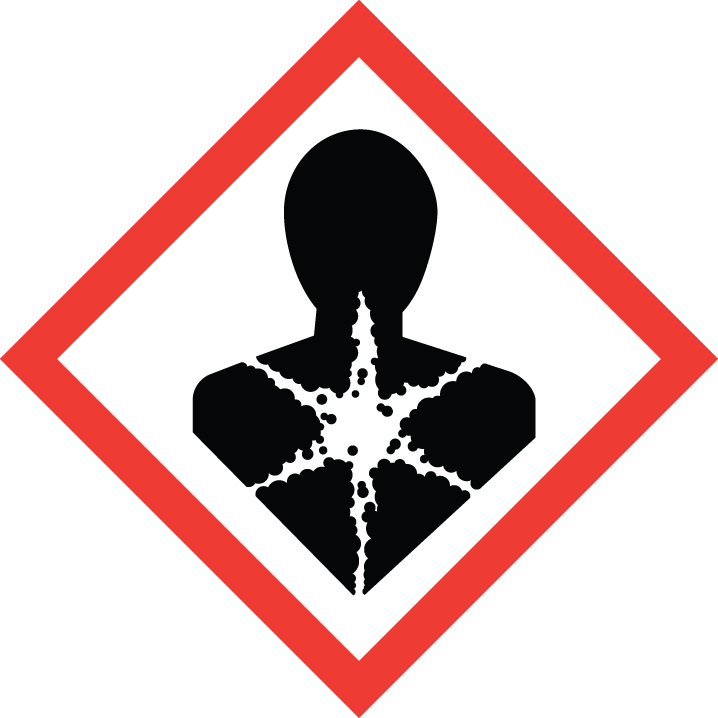 